-בלמ"ס –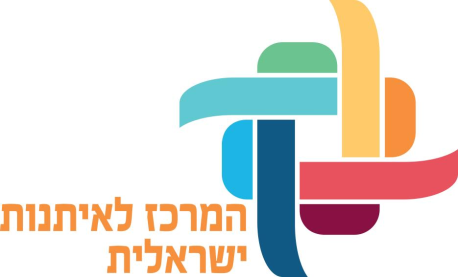 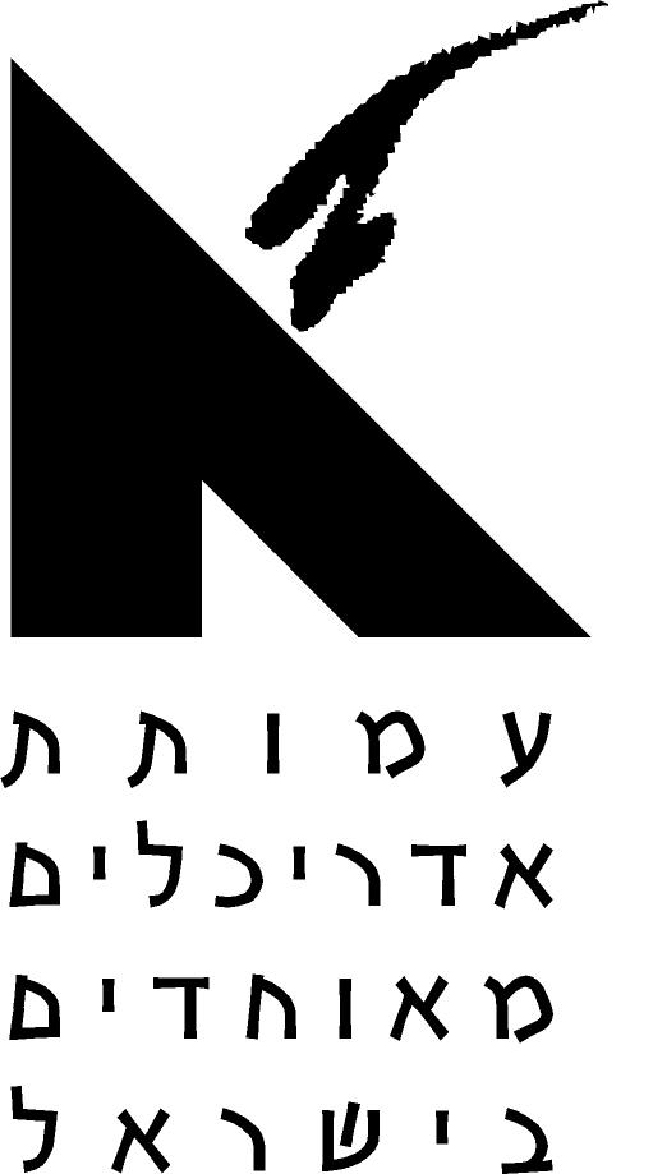 	פתוחה	תחרות אדריכלים המרכז הלאומי לאיתנות ישראלית אפריל 2016קול קורא לתחרות אדריכלים – הצעה לתכנון "המרכז הלאומי לאיתנות ישראלית" כללי מבוא בימים אלו פועלים פיקוד העורף (פקע"ר) ורשות החירום הלאומית (רח"ל) להקמת "המרכז הלאומי לאיתנות ישראלית" (להלן המרכז),  אשר יאפשר תהליכי למידה והכשרה בנושא חירום לכלל אוכלוסיית מדינת ישראל. מרכז זה יכלול סימולאטורים לדימוי תרחישי חירום כגון מלחמה או רעידת אדמה, מרכז מורשת ובית ספר להכשרת בעלי תפקידים לחירום. בית הספר אמור להוות מרכז הדרכה רב תחומי להכשרת בעלי תפקידים במרחב האזרחי, על מנת לשפר את האפקטיביות המבצעית של החזית האזרחית במצבי החירום השונים.  משרד הביטחון אחראי לתכנון ולביצוע הפרויקט.המרכז אמור לקום על מקרקעין צבאי במחנה רחבעם שבפאתי רמלה.בכוונת משרד הביטחון/ אגף ההנדסה והבינוי, לקיים תחרות אדריכלים להצעה לתכנון המרכז.התחרות תהיה פתוחה לאדריכלים רשוייים בפנקס המהנדסים והאדריכלים בישראלמטרהמבנה המרכז הלאומי לאיתנות ישראלית יהיה מבנה בעל תכנון אדריכלי ייחודי,  אשר ישקף את ייעודו.משרד הביטחון מעוניין לפנות למספר רב של מתכננים, על מנת לקבל הצעות לתכנון אשר תשקפנה את אופי המרכז, קשריו עם הסביבה האזרחית והצבאית ועוד. תחרות אדריכליםאגף ההנדסה והבינוי של משהב"ט (להלן "האגף"ׂ), מפרסם תחרות בין אדריכלים, ומזמין אותם להגיש הצעותיהם לתכנון "המרכז הלאומי לאיתנות ישראלית", בצמוד למחנה רחבעם שבפאתי רמלה.הפרוגראמה לתכנון המרכז וכן מידע תכנוני בסיסי לגבי האתר וסביבתו מפורטים להלן.הסיווג הביטחוני של הפרויקט – בלמ"ס.חבר השופטים, נאמנים להבטחת השמירה על אנונימיות המשתתפיםחבר השופטים בתחרות יהיה מורכב מ:אל"מ, מהנדס, דניאל רוד – הסגן הצבאי לראש אגף ההנדסה והבינוי.סא"ל, מהנדסת, ענבל אמיר – רע"ן באגף ההנדסה והבינוי. אדריכל דביר דייטש – אדריכל ראשי באגף ההנדסה והבינוי. (יו"ר חבר השופטים)אדריכל דוד ספושניק – ראש החטיבה להתקשרויות עם יועצים ומתכננים באגף ההנדסה והבינוי.סא"ל איריס יגר - מנהלת פרויקט מרכז הלאומי לאיתנות ישראלית.סא"ל, מהנדס, רונן אבני – רע"ן פיתוח בפיקוד העורף. רס"ן אדריכל עומר דביר- רמ"ד תכנון שדות תעופה.אדריכל אלי פירסט  - יו"ר עמותת האדריכלים.אדריכל איתי בן חיים – יו"ר האגף הכלכלי ויו"ר סניף ת"א והמרכז בעמותת האדריכלים.אדריכלית אורלי כהן מואס – אדריכלית העיר רמלה.יורם לב רן - רשות החירום הלאומית.אילת נידם – ראש תחום פרויקטים במנה"ר. אדריכלית שרי מרק.אדריכלית רקפת פסו - אדריכלית.רס"ן חמוד עלא- מנהל פרויקטים באגף ההנדסה והבינוירס"ן הלל זנטון- פיקוד העורף.אדריכל אוסוולדו סתיו.נאמן להבטחת השמירה על אנונימיות המשתתפים ומזכירת התחרות  –  
  סמל דניאלי אכו טל' - 073-387-6422/6297, פקס – 073-387-7381 דוא"ל –yosef_bason@mod.gov.il .נהלי עבודת חבר השופטים מבלי לגרוע בכלליות האמור לעיל, חבר השופטים יקבע את סדרי עבודתו, וינהל פרוטוקול לגבי תהליכי הבחירה בשלבי השיפוט השונים.הרשות בידי חבר השופטים, להזמין בנוסף בוחנים, יועצים או כל גורם רלוונטי אחר אשר ישתתפו בישיבות חבר השופטים, כיועצים בלבד.פרסיםסך כל הפרסים שהוקצב לתחרות הנו 70,000 ש"ח.הפרסים יחולקו ל- 3 הזוכים בניקוד הגבוה ביותר בתחרות:פרס לזוכה במקום הראשון –50,000 ₪.פרס לזוכה במקום השני –12,000 ₪.פרס לזוכה במקום השלישי –8,000 ₪.חבר השופטים יהיה רשאי לשנות, בהתאם לשיקול דעתו, את אופן החלוקה הכספית של הפרסים, מבלי לשנות את הסכום הכולל של הפרסים.חבר השופטים יהיה רשאי להעניק ציונים לשבח נוספים, ללא פרס כספי, על פי שיקול דעתו.קבלת הפרס הכספי מותנת ברישום כספק במאגר המתכננים במשהב"ט.במידה והאגף יתקשר עם אחד מהזוכים בתחרות , לצורך תכנון המרכז, סכום הפרס אותו קיבל ייחשב כחלק משכר הטרחה הכולל לתכנון הפרויקט.לוחות זמנים לתחרותשיטת התחרות ונהליהאנונימיות
התחרות תישפט בהליך שיבטיח את אנונימיות המשתתפים. 
לצורך כך ימנה חבר השופטים "נאמן להבטחת השמירה על אנונימיות המשתתפים".שלבי השיפוט
הליך השיפוט יבוצע בשלב שיפוטי אחד ועל בסיס החומר המוגש לתחרות. 
חבר השופטים רשאי, אך לא חייב, לבקש תוספת או הבהרות לחומר שהוגש, אם יתבקשו ההבהרות או  התוספות, אזי יעשה חבר השופטים שימוש בנאמן להבטחת השמירה על אנונימיות המשתתפים, עד לסיום הליך השיפוט.תנאים להשתתפות בתחרותמילוי טופס השתתפות בתחרות, בנוסח שבנספח א' הרצ"ב לרבות הצהרת המשתתף על הסכמה לתנאי התחרות.רשאי להשתתף בתחרות כל אדריכל רשוי. 
פרט ל-:שופט בתחרות, ו\או שותף קבוע או זמני של השופט.חבר הנהלת המוסד המכריז (משהב"ט). עובד אצל אחד השופטים ו\או המועסק על ידו.כל משתתף בתחרות כיועץ או בוחן.הערה: המשתתפים בתחרות כיועצים או בוחנים יהיו רשאים להשתתף בתכנון ו\או הוצאה לפועל של נושא התחרות באם יטפלו בכך מתוקף תפקידם.מידע שיסופק למתחרים אפיון (פרוגראמה) שהוכן על ידי משהב"ט.תצלום אוויר של אזור התחרות.מפת מדידה של אתר התחרות עם סימון של גבול התחרות. שאלות ותשובות: בתאריך 20.4.16 יתקיים סיור פתוח באתר המיועד לתכנון. המפגש יהיה ברחבת החניה בכניסה למחנה רמלה בשעה 10:00.שאלות הבהרה יש להפנות בכתב בלבד, למזכיר התחרות, לא יאוחר מאשר שבעה ימים לאחר הסיור, לכתובת: עבור תחרות "לתכנון המרכז לאיתנות ישראלית", לכתובת דוא"ל yosef_bason@mod.gov.il.התשובות לשאלות אשר תישאלנה במהלך הסיור ולשאלות שתועברנה על ידי המשתתפים עד המועד הנקוב, ואשר חבר השופטים ימצא לנכון להשיב עליהן,  יישלחו בדוא"ל, לכל נרשמי התחרות, לא יאוחר משבועיים ממועד הסיור.התשובות תהוונה חלק מהוראות התחרות. למען הסר ספק, במקרה של סתירה בין תנאי התחרות לתשובות אלה, תהיה עדיפות לתשובות שניתנו.דיני התכנון והבניה והוראות אגף ההנדסה והבינוי של משהב"ט כל ההצעות שתיגשנה לתחרות תהיינה תואמות את הוראות דיני התכנון והבניה ואת הוראות אגף ההנדסה והבינוי של משהב"ט. להלן קישור להוראות משהב"ט - http://www.online.mod.gov.il/Online2008/pages/general/SapakInfo/BinuyInstructions.aspxלמרות האמור לעיל, אין האמור בסעיף זה כדי לחייב את חבר השופטים לפסול תכנית שיש בה סטיות ו/או חריגות התב"ע לאתר או מכל דין אחר.מועד מסירת ההצעותאת ההצעות לתחרות יש להגיש עד לתאריך 7.7.16 בשעה 17:00 לז'בוטינסקי 94, פתח תקוה – אגף ההנדסה והבינוי. יש לתאם טלפונית לפני ההגעה. 073-387-6422/6297הצעות שתוגשנה לאחר מועד זה לא תשתתפנה בתחרות.פסילת תכניות מוצעותחבר השופטים יהיה מוסמך לקבוע אם הצעה עונה לדרישות התחרות, ומבלי לפגוע מכלליות האמור להלן, רשאי חבר השופטים , מטעם זה, לפסול הצעה גם על הסף.חבר השופטים חייב לפסול הצעה שהוגשה לתחרות במקרים הבאים:ההצעה התקבלה אחרי מועד ההגשה שנקבע כמועד אחרון להגשת הצעות לתחרות. אם ימצאו על התוכנית המוגשת או החומר הגלוי שהוגש , סימנים שייראו בעיני השופטים כמיועדים לזהות את המתחרה, או אם המתחרה יגלה זהותו באיזה אופן אחר, למי מהשופטים, לפני פרסום תוצאות השיפוט או שינסה להשפיע על שופט, או על השיפוט בכל צורה שהיא.קריטריונים על פיהם תבחנהו ההצעותבקשת הבהרות על ידי השופטיםככל  שהשופטים יבקשו הבהרות ו/או תוספות ממשתתף, הנאמן יעביר בכתב למשתתף את הנחיות ו/או הערות המכריז/חבר השופטים , ולוח זמנים להגשת החומר המשלים.
הנאמן יודיע למכריז ולשופטים את שמות וכתובות הזוכים, אחרי שהשופטים יודיעו לנאמן שסיימו להעריך את ההצעות.סופיות ההחלטה ופרסום תוצאות התחרות.החלטת חבר השופטים והחלטת עורך התחרות הינן סופיות ואין עליהן ערעור.תוצאות התחרות תתפרסמנה תוך חודש ימים ממועד  גמר השיפוט.שימוש בחומר התחרות עורך התחרות יהיה רשאי להשאיר בחזקתו כל חומר שיוגש לתחרות, ולהשתמש בו למטרות תצוגה או פרסום.התכניות והחומר שהוגש לתחרות לא יוחזרו למשתתפים בכל מקרה.חבר השופטים רשאי לדרוש שינויים בתכנית, כתנאי לפרסום הזוכה. המתכנן הזוכה מתחייב לבצע את השינויים שנדרשו כאמור לעיל תוך פרק זמן סביר שייקבע על ידי השופטים.תערוכה בכוונת עורך התחרות לקיים תערוכה של ההצעות אשר הוגשו לתחרות (חלקן או כולן לפי שיקול דעתו של עורך התחרות).התערוכה תוצג במשרדי עורך התחרות ובאתר שתקבע עמותת האדריכלים.התערוכה תוצג למשך שבוע ימים לפחות.מועד התערוכה יפורסם עם פרסום פרוטוקול השיפוט.במעמד פתיחת התערוכה ישתתפו נציגי עורך התחרות ושופטים. וכן נציגי עמותת האדריכלים המאוחדים בישראל.הוראות כלליות להגשת ההצעותהחומר שעל המתחרה להגישתכנית השתלבות הפרויקט במרקם הסובב את הפרויקט, בקנ"מ 1:1000.תכנית בינוי ופיתוח כללית , בקנ"מ 1:500, עם חתכים וחזיתות.תכנית מבנים וקומות והשתלבותם באתר , חתכים וחזיתות , בקנ"מ 1:200.פירוט קטעים אופייניים בקנ"מ 1:100.מבטים, פרספקטיבות, הדמיות תלת ממדיות או צילומי מודלים.פירוט מרכיבי "השפה האדריכלית המוצעת לפרויקט".סכמות הסבר.טפסים לתיאור עקרונות התכנון. טופס השתתפות שבנספח א' הרצ"ב.CD הכולל קבצי PDF של כל חומרי ההגשה (למעט ההצהרה שבנספח א', אשר תוגש במעטפה סגורה ובלתי מזוהה). תנאי ההגשה על המתחרים להגיש הצעותיהם  ב 3 גיליונות לכל היותר בהעתקות או צילומים בגודל אחיד של 100/70 ס"מ (אין להגיש אורגינלים). השרטוטים יוגשו שטוחים, מודבקים על בסיס קשיח או לוחות דקים בלבד, רצוי קאפה בעובי 10 מ"מ , לרוחב, בלתי מקופלים, וארוזים "בתיק הגשה" סגור וקשיח במידות 100/70.
בנוסף לנ"ל – תוגש חוברת/אוגדן תוכניות בפורמט 3A.הגיליונות יהיו אופקיים, בכל גיליון /תוכנית יש לשלב חץ צפון, כאשר הגיליון יונח כשחץ הצפון מופנה כלפי מעלה.כיתוב – כל הכיתוב בתוכניות יהיה בעברית, בכתב טכני ברור ובגודל אות מזערי של 3 מ"מ לפחות.צבעים – ניתן להגיש שרטוטים עם שימוש בצבע.אין לכתוב את שם המשרד או שם מחבר התוכנית, פסבדונים, סיסמה, או כל סימן מזהה אחר לגבי מגיש ההצעה, על אף אחד מהחומרים/טפסים המוגשים, כמו גם על תיק/חבילת חומרי ההגשה, פרט לציון שם התחרות.יש לתאר על הטופס הרצ"ב בנספח ב', את עקרונות התכנון באופן תמציתי ובהיר, בהיקף של עמוד אחד ( אין לצרף דפים נוספים לטופס), הטופס יוכנס, בלתי מזוהה, ל"תיק ההגשה".בפינה השמאלית התחתונה של כל גיליון וטופס יושאר שטח ריק, בגודל 5/5 ס"מ, לרישום המספר הסידורי של ההצעה (יבוצע על ידי המזכירות עם פתיחת תיקי ההצעות).על המתחרה לחתום על טופס ההצהרה המצורף בנספח א' הרצ"ב, ולצרפו במעטפה בלתי מזוהה,  לתיק ההגשה. משתתפים המוכנים להסיר חיסיון שמם לאחר סיום התחרות, במידה והמכריז ירצה לערוך חוברת הצעות שתכלול שמות המשתתפים, או לצורך התערוכה, מתבקשים לרשום על המעטפה  הנ"ל - "ניתן לפתוח לצורכי פרסום".
 אין לכתוב כל דבר שהוא על המעטפה מלבד הערה זו. חתימת חוזה תכנון למרות שהתחרות מתקיימת מתוך כוונה להתקשר עם הזוכה בתחרות לתכנון "המרכז לאיתנות ישראלית", עורך התחרות אינו מתחייב להזמין את התכנון מהזוכה בתחרות.בכפוף לכל האמור לעיל, התכנון האדריכלי של הפרויקט יימסר למתכנן אשר זכה במקום הראשון ועל פי ספר התעריפים ונהלים לעבודות תכנון במערכת הביטחון (הספר הצהוב).על המתכנן הזוכה בתחרות לחתום על חוזה מול עורך התחרות כתנאי לקבלת הפרס.עורך התחרות שומר לעצמו את הזכות להצמיד לזוכה משרד מתכננים מלווה לתכנון הפרויקט. אם ירצה עורך התחרות להשתמש בתכנית או בתכניות שזכו בפרסים, באופן שאינו בהתאם לתנאי התחרות, יהיה עליו לקבל את הסכמת הזוכים מראש. הפרס אשר ישולם לזוכה התחרות יהווה כאמור חלק משכר הטרחה שלו.ממועד חתימת החוזה בין הצדדים, יחליפו הוראות החוזה  את תנאי התחרות.נספח א' - טופס השתתפות בתחרות אדריכלים ספקי משהב"ט לתכנון "המרכז לאיתנות ישראלית(יוגש במעטפה סגורה ובלתי מסומנת, בתיק ההגשה)הצהרת המשתתףשם או שמות המגיש\ים ותפקידם : ..................................................................................... .........................................................................................................................................כתובת ומיקוד................................................................................
כתובת דוא"ל : ..............................................................................מספר טלפון...................................מספר פקס' ...............................הנני אדריכל\ית רשוי מס'....................הנני מצהיר שקראתי, הבנתי והנני מקבל את כל הוראות והתנאים על פיהן מתנהלת תחרות זו.הנני מסכם לקבל את החלטת השופטים ועורך התחרות כהחלטה סופית ללא עוררין ומתיר להשתמש בחומר שהוגש על ידי לצורכי פרסום או הצגה בתערוכה.אני מצהיר שהתכנון שהוגש הוא פרי עבודתי/נו.אני מצהיר שאני רשאי להשתתף בתחרות זו עפ"י הקריטריונים המוגדרים בתנאי התחרות.אני מסכים/ מסרב להסיר את החיסיון המוטל על שמי, לצורך תצוגה ופרסום ההצעות, לאחר גמר התחרות. (מחק את המיותר ואם אישרת להסיר את החיסיון, נא רשום זאת על המעטפה – "ניתן לפתוח לצורכי פרסום").ידוע לי כי עורך התחרות אינו חייב להחזיר לי את החומר שהוגש לתחרות לאחר סיום התערוכה/ות.הנני מסכים שעורך התחרות יהיה המחליט הבלעדי לגבי גבולות המתחם לתכנון מפורט ולגבי שטחי הבנייה של המבנה. חתימה.........................תאריך.........................נספח ב' - טופס לתיאור תמציתי של עקרונות התכנון בהצעה לתכנון "המרכז לאיתנות ישראלית(היקף של עמוד אחד, בלתי מזוהה עם המגיש, יצורף כחלק מהחומר ב"תיק ההגשה")מס'נושאהמועד האחרון1פרסום התחרות4.4.162סיור באתר20.4.163להגשת שאלות, בקשות והבהרות28.4.164לקבלת התייחסות עורך התחרות לבקשות ולהבהרות22.5.166להגשת ההצעות ע"פ הנחיית עורך התחרות7.7.167לפרסום רשימת זוכים 10.8.16מס'תחוםקריטריוניםמשקל יחסי ב-%1תכנון אורבנישילוב המבנה עם הסביבה האזרחית10%1תכנון אורבנישילוב המבנה עם הסביבה הצבאית10%2תכנון המבנהתכנון מעטפת המבנה40%2תכנון המבנהאסתטיקה ועיצוב40%2תכנון המבנהשפה אדריכלית ברורה40%2תכנון המבנהתכנון היררכיה נכונה של התנועה והחללים40%3פונקציונאליות וגמישותנוחיות המשתמש20%3פונקציונאליות וגמישותהתאמה לצרכים ולפרוגרמה20%3פונקציונאליות וגמישותתכנון נכון בהתאם לזיקות20%4בנייה בת קיימאניצול תאורה טבעית20%4בנייה בת קיימאתכנון פתחים והצללות20%4בנייה בת קיימאאוורור פאסיבי20%4בנייה בת קיימאהפניות נכונות של חללים עיקריים20%5יעילות כלכליתאומדן (למ"ר)10%5יעילות כלכליתהצגת עקרונות LCC10%5יעילות כלכליתניצול חללים - (יחסי נטו ברוטו)10%סה"כ 100%